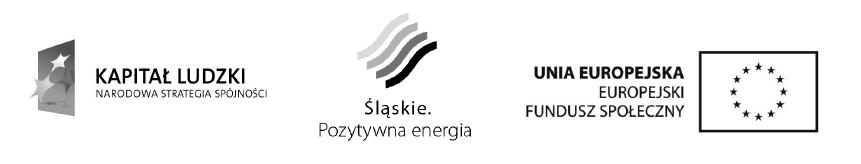 SP Sz-ce. 3014P. 40    .2014                               	Szczerbice dnia, 1 grudnia 2014 r.Zaproszenie do składania ofert[oferta cenowa]Gmina Gaszowice – Szkoła Podstawowa im. Zygmunta Biernackiego w Szczerbicach zaprasza do złożenia oferty cenowej na dostawę mięsa i wędlin  w okresie od 1 stycznia 2015 roku do 30 czerwca 2015 roku w ramach projektu „Ja też chcę zostać przedszkolakiem” realizowanego w ramach Działania 9.1 Wyrównywanie szans edukacyjnych i zapewnienie wysokiej jakości usług edukacyjnych świadczonych w systemie oświaty  Programu Operacyjnego Kapitał Ludzki współfinansowanego przez Unię Europejską z Europejskiego Funduszu SpołecznegoWykonawca zobowiązuje się do dostarczania artykułów żywnościowych do siedziby Zamawiającego po uprzednim  telefonicznym lub pisemnym zamówieniu złożonym z jednodniowym wyprzedzeniem przez pracowników Zamawiającego, w dni robocze do godziny 7:15.Zamawiający ma prawo zmienić całkowitą ilość zamówienia nie więcej niż o 10 %Dostarczane produkty winny spełniać wymagania określone w obowiązujących przepisach prawa dotyczących produkcji i obrotu żywności, a w szczególności: Ustawy z dnia 25 sierpnia 2006 r. o bezpieczeństwie żywności i żywienia.Wykonawca zobowiązany jest do dostarczania Zamawiającemu artykułów żywnościowych dobrej jakości, w opakowaniach dopuszczonych do przechowywania i transportu żywności z uwzględnieniem rodzaju dostarczanych artykułów, w początkowym terminie przydatności do spożycia.Wykonawca zobowiązany jest dostarczyć produkty odpowiednim transportem zapewniającym należyte zabezpieczenie jakościowe dostarczanego towaru przed czynnikami pogodowymi, uszkodzeniem itd. Oferta cenowa powinna zawierać wszystkie dane określone w załączniku nr 1 do niniejszego zapytania . Cena winna obejmować również koszty opakowania i transportu.Zamawiający informuje jednocześnie, że zamówienie zostanie udzielone wykonawcy, który zaoferuje najniższą cenę. Wykonawca może zaproponować tylko jedną cenę i nie może jej zmienić po złożeniu oferty. Negocjacje ceny nie będą prowadzone. Niezwłocznie po wyborze najkorzystniejszej oferty, Zamawiający zawrze umowę z wybranym Wykonawcą Jeżeli Wykonawca, którego oferta została wybrana uchyli się od zawarcia umowy, Zamawiający wybierze kolejną ofertę najkorzystniejszą spośród złożonych ofert, bez przeprowadzania ich ponownej oceny.Oferta winna być złożona do dnia 15  grudnia  2014r. do godziny 9.00 w siedzibie Zamawiającego: Zespole Szkolno-Przedszkolnym w Szczerbicach ul. Szkolna 6 , faxem  324305516, emailem na adres: spszczerbice@op.pl     Załącznik Nr 1 do zapytania ofertowego Nr  SP Sz-ce 3014P/  40  /2014Oferta cenowaNiniejszym składamy ofertę cenową na realizację  zamówienia SP SZ-ce 3014P/ 40    /2014NAZWA PRODUKTUILOŚĆ CAŁEGO ZAMÓWIENIA NA DANY OKRESILOŚĆ CAŁEGO ZAMÓWIENIA NA DANY OKRESCena brutto za cały asortymentParówka śląska (70% mięsa)15 KgFilet z indyka surowy50KgSchab b/k33KgPierś z kurczaka (filet)35kgŁopatka wieprzowa50kgMięso mielone z łopatki60kgKita, kulka, szynka wieprzowa18kgMielonka blok50kgUdko z kurczaka30kgKarczek15kgSopel z indyka10kgPorcja rosołowa120kgFrankfuterki15kgPolędwica drobiowa10kgSzynka Dębicka lub podobna10kgSzynka gotowana10kgPolędwica cygańska9kgSzynka wiejska 5kgKiełbasa szynkowa9kgKiełbasa Śląska20kgBoczek wędzony6kgPasztet domowy6kgRazem cena bruttoXx